Regulamin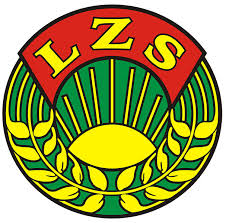 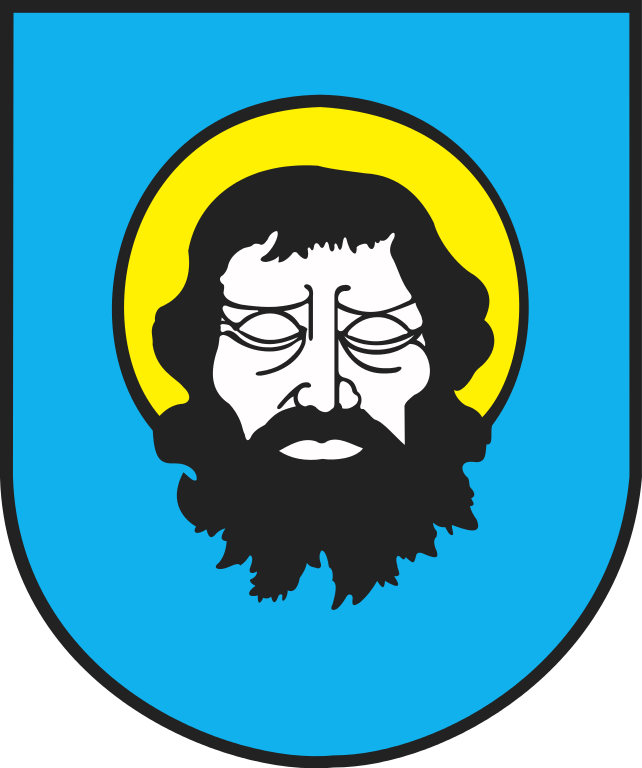 Wojewódzkich Biegów Przełajowych im. Pamięci Narodowej -Martyrologii Mieszkańców Ziemi Skarszewskiej (impreza dofinansowana ze środków Samorządu Województwa Pomorskiego)SP Pogódki - 12.09.2018 r. I. CELE IMPREZY:Główne:Promocja aktywności fizycznej wśród dzieci i młodzieży gmin i małych miast województwa pomorskiego.Stwarzanie możliwości uczestnictwa dzieci i młodzieży w rywalizacji sportowej.Wykorzystanie istniejących obiektów sportowych w środowisku wiejskim.Krzewienie idei „Fair Play”.Ograniczanie agresji i zjawisk patologii wśród młodzieży poprzez edukację i zagospodarowanie czasu wolnego od nauki i prac domowych.Popularyzacja działalności Pomorskiego Zrzeszenia LZS w środowisku wiejskim gmin i małych miast województwa pomorskiego. Inne:Wyłonienie w bezpośredniej rywalizacji sportowej zwycięzców indywidualnych i drużynowych w biegach przełajowych na różnych dystansach i w różnych kategoriach wiekowych.Uczczenie pamięci poległych w II wojnie światowej mieszkańców Pomorza, Ziemi Skarszewskiej i Kociewia.Patriotyczna edukacja dzieci i młodzieży szkolnej poprzez zwiedzanie Izby Pamięci Narodowej utworzonej przez dyrekcję, nauczycieli i młodzież Szkoły Podstawowej im. Piotra Szturmowskiego (patron szkoły, poseł, działacz społeczny zamordowany przez hitlerowców),Kształtowanie nawyków uprawiania sportu przez najmłodszych mieszkańców regionu i województwa.II. TERMIN, MIEJSCE I PROGRAM ZAWODÓWBiegi przełajowe odbędą się dnia 12.09.2018 r. w Pogódkach, w powiecie starogardzkim.Uroczyste otwarcie, w tym – Apel Poległych odbędzie się o godz. 930 na dziedzińcu szkoły. Pierwszy bieg – o godz. 1000 po zapoznaniu kierowników ekip z trasą biegów.Program:Do 900 – przyjazd ekip i ewentualne uzupełnienie zgłoszeń, 915 – zapoznanie kierowników ekip z trasą biegów, rozdanie numerów startowych,930 – uroczyste otwarcie imprezy przez sportowca - olimpijczyka lub Burmistrza,1000 – Bieg „skrzatów” na dziedzińcu szkoły: oddziały przedszkolne i kl. I – III sp ),1030 – Konkurs wiedzy o martyrologii mieszkańców Ziemi Skarszewskiej w s. 12,1100 – drużynowa rywalizacja szkół podstawowych kl. IV - VI– bieg sztafetowy, mieszany 
(4 x 800 m – dziewczęta, 4 x 800 m - chłopcy). 
Skład drużyny: 4 chłopców + 4 dziewczęta klas IV – VI r. (Roczniki 2009, 2008, 2007, 2006),1200 – indywidualna rywalizacja dziewcząt i chłopców kl. VII – VIII i gimnazjum ( do 8 dziewcząt -1500 m, do 8 chłopców - 2000 m). Biegną zawodnicy - roczniki 2005, 2004, 2003),1300-1330 – zakończenie biegów przełajowych i wręczenie pucharów, nagród, medali         i dyplomów,1330 - 1400 wspólny posiłek regeneracyjny i wyjazd reprezentacji do miejsc zamieszkania.III. ORGANIZATORZY I WSPÓŁORGANIZATORZY- Urząd Marszałkowski Departament Edukacji i Sportu,- Pomorskie Zrzeszenie LZS w Gdańsku, - SP im. Piotra SZTURMOWSKIEGO w Pogódkach,- Gminny Ośrodek Sportu i Rekreacji w Skarszewach,- Gminny Ośrodek Kultury i Biblioteka Publiczna w Skarszewach,     - Sołtys wsi Pogódki,- OSP Pogódki.IV. ZASADY UCZESTNICTWAPrzyjazd na zawody w zakresie własnym drużyn szkolnych (szkół, gmin, sponsorów).Obowiązują zgłoszenia imienne do zawodów na poszczególnych dystansach do dnia 10.09.2018 r. na adres e-mail: na adres zsppog@poczta.onet.pl .Organizatorzy wymagają zgłoszeń potwierdzonych przez dyrekcję szkoły i służbę medyczną odnośnie stanu zdrowia zawodników/czek.Organizatorzy zapewniają:- opiekę medyczna podczas zawodów (punkt medyczny),- posiłek regeneracyjny dla uczestników imprezy,- obsługę sędziowską oraz techniczną zawodów,- służby porządkowe miejscowej OSP,- szkoła zabezpiecza przygotowanie i oznaczenie tras biegowych, stanowisko opieki medycznej, oraz udostępnia do zwiedzania Izbę Pamięci Narodowej.Prawo uczestnictwa mają uczniowie i uczennice szkół podstawowychi klas gimnazjalnych zgłoszeni przez macierzyste dyrekcje placówek szkolnych.Zawodnikom zabrania się startu w kolcach. Uczestnictwo w imprezie jest nieodpłatne. Organizatorzy nie ponoszą odpowiedzialności za:- brak aktualnych badań lekarskich zawodników/czek,- wypadki powstałe z winy uczestników lub osób postronnych,- brak aktualnego ubezpieczenia dzieci i młodzieży w zakresie NNW. V. NAGRODYOrganizatorzy zabezpieczają:- nagrody – upominki rzeczowe w biegach indywidualnych za miejsca I – III,- w klasyfikacji drużynowej szkół podstawowych kl. IV - VI– puchary i dyplomy za miejsca I – VI,- w klasyfikacji generalnej kl. VII – VIII i gimnazjum puchary za miejsca I – VI,- w biegu „skrzatów” słodycze od sponsorów, dyplomy za miejsca I – III- wśród uczestników zostaną rozlosowane dwa rowery sponsorowane przez Zakład    Patronacki Szkoły - Firmę Ciecholewski - Wentylacje.VI. ZASADY FINANSOWANIA IMPREZYImpreza dofinansowana jest ze środków:- Samorządu Województwa Pomorskiego.VII. PUNKTACJA GENERALNA ZAWODÓW1.Klasyfikowana jest pierwsza dwudziestka zawodników / zawodniczek w każdym  biegu, według klucza: I miejsce 21 punktów – XX miejsce 2 punkty.2.Wszyscy kończący biegi od 21 miejsca otrzymują po 1 punkcie za udział (uwzględnia    to kryterium masowości).3. Łączna liczba zdobytych przez szkołę punktów stanowi o jej miejscu w zawodach.4. Dekoracje i wręczenie nagród indywidualnych oraz podsumowanie punktacji zespołowej     odbędą się po zakończeniu wszystkich biegów.	Zawody poprowadzą sędziowie PZLA, a sędzią głównym biegów będzie p. Pan Henryk Fiedorowicz z Polskiego Związku Lekkiej Atletyki. Decyzje sędziego głównego zawodów są ostateczne. Uwaga: Organizatorzy zastrzegają sobie prawo do ostatecznej interpretacji niniejszego               regulaminu. ZAPRASZAMY DO POGÓDEK!ORGANIZATORZY   .